A- Level German OverviewStudying a language at A Level takes you on a journey of discovery.  You will deepen your knowledge, understanding and interest in the culture, history and future of Germany and German speaking countries.You will become a fluent German speaker able to express yourself confidently on a number of topics and themes and grammar will come more naturally to you as you progress through year 12 into year 13.In year 12 we will begin to study a film or book and this will enable you to deepen your knowledge of German culture from a literary point of view.Visiting Germany on one of our languages trips will allow you to use your German in a real context.We will sit the AS exam internally at the end of Year 12.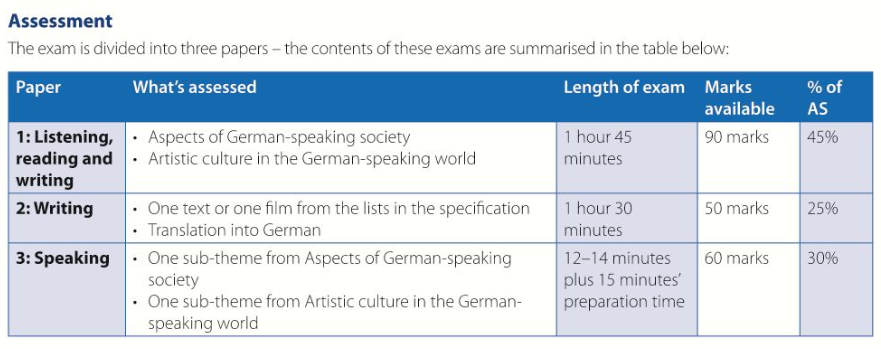 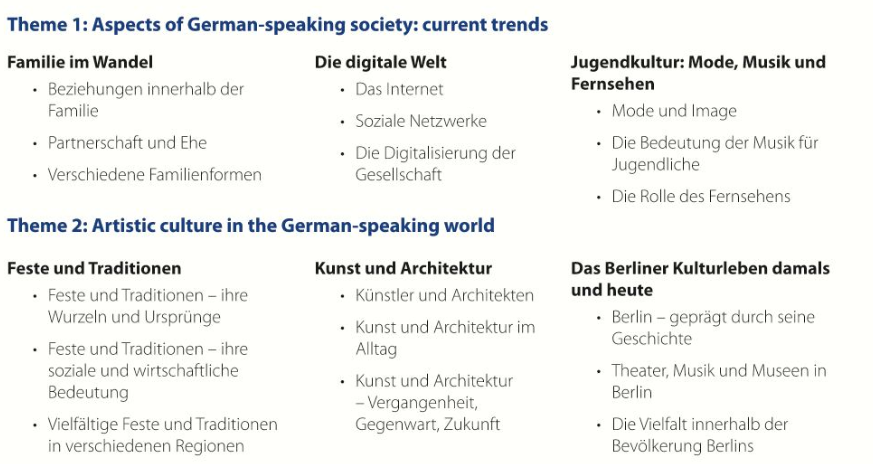 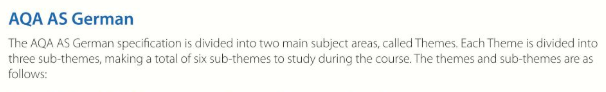 